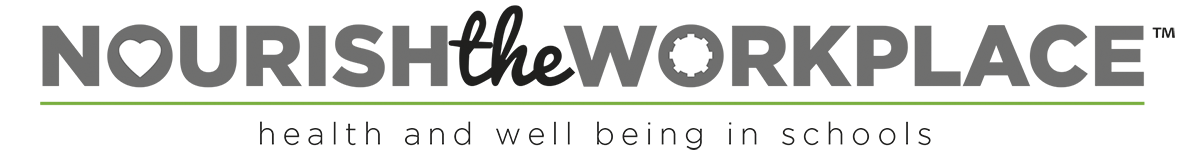 Toolkit Hilltop Primary AcademyPlease decide at what level you meet the criteria and then fill in the school evidence box with as much evidence as you see fit to prove that you meet the standard. The guidance and possible evidence box is there to help you, but if you feel there are other ways you can show it then please do include them too.  Reference any appendices and attach them to the email.Appendix 1 – PPA Times and Cover 2017/18JC – Music Specialist        SG – PE SpecialistAppendix 2 – Management time Appendix 3 – Staff Meeting timetables – Highlighted are opportunities for Staff Wellbeing Term 112th September		Lessonbox19th September		Maths + SIP + Spinal board26th September		Coaching3rd October			No meeting – Coaching time10th October			Parents’ Evening17th October			CoachingTerm 231st October			No Meeting – Coaching time7th November		Geography14th November		Mental Toughness21st November		Coaching28th November		Reading5th December		Writing moderation12th December		PUMA / PIRA Input19th December		No Staff meeting – mince pie eating!Term 39th January			Update (Lessonbox, coaching, Academy Status)16th January			Computing23rd January			No School Staff meeting – Consortia meetings for EYFS, Literacy, SEND and Maths30th January			Working memory with EP6th February			Parents’ EveningTerm 420th February		Attachment – Bradfields 27th February		Attachment – Bradfields6th March			Coaching13th March			No Meeting20th March			Moderation27th March			Data inputtingTerm 5Staff meetings are dedicated to report writing. Appendix 4 – Newly decorated Staffroom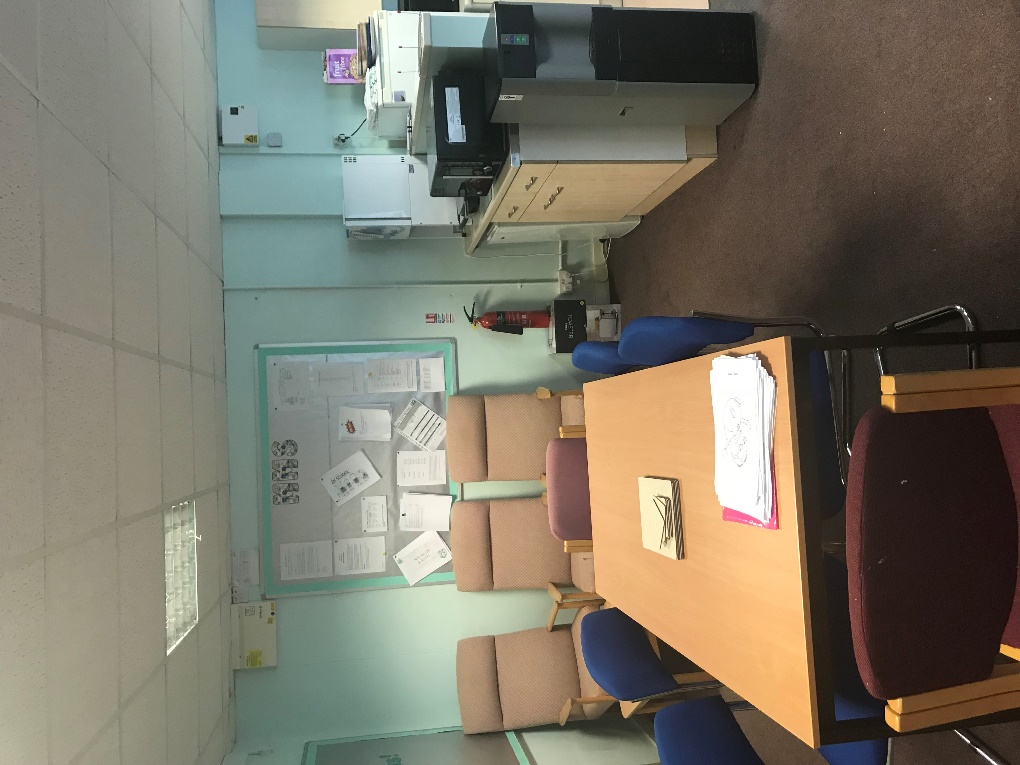 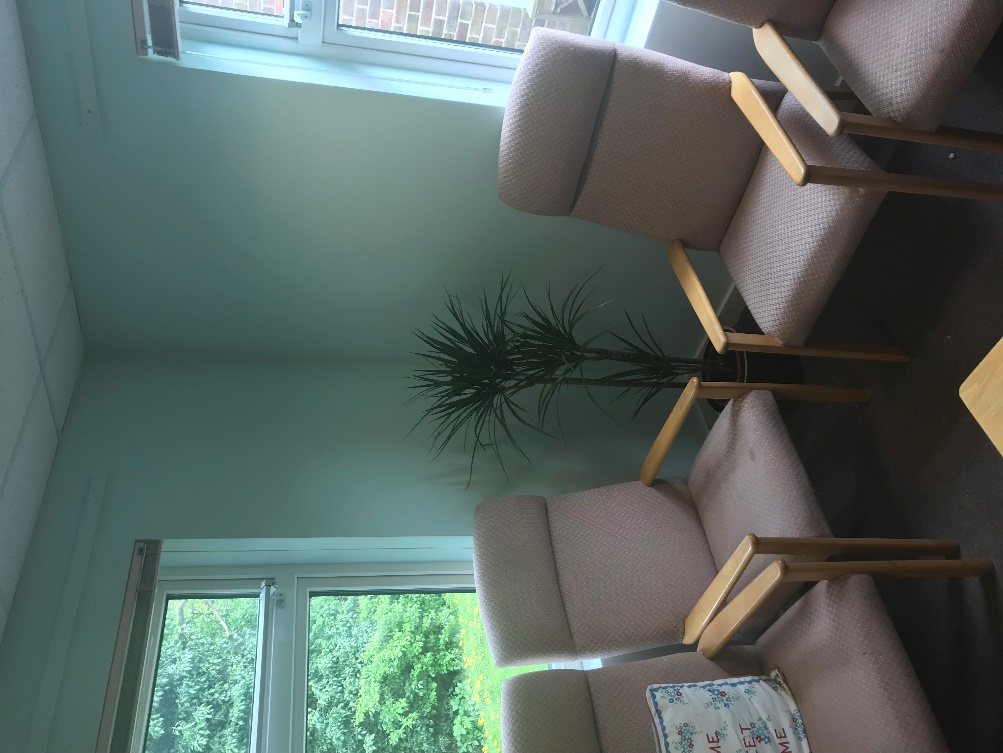 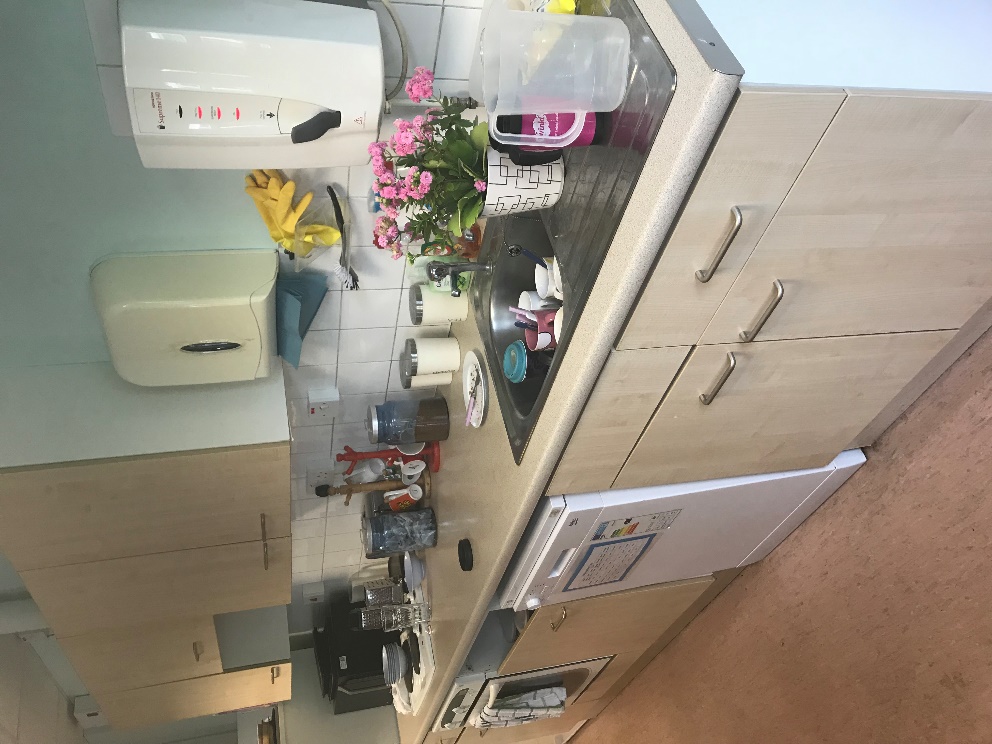 Appendix 5 – Job description of Katie Wharton – leader of child wellbeing Additional responsibility for the Wellbeing of pupilsTake the lead role in championing the wellbeing of pupils, ensuring your knowledge is up to date and relevantAct as the advocate for pupil wellbeing, maintaining a positive dialogue with other staffTo support colleagues through offering professional advice around the wellbeing of pupilsTo provide support and challenge to the SENCo where necessary, initially through overseeing pupil support plansTo regularly feed back to SLT and areas of strength and areas for development of the areaTo attend CPD and then share good practice with other staff through Inset and twilight sessionsTo ensure appropriate mentors are found for vulnerable pupils and a central record is keptAppendix 6 – Opportunities for CPD training – wellbeing highlighted As well as ‘normal’ CPD we have supported the development of our partnership with Greenacre through meetings withMr A Reese – CEO – weekly meetings alongside HTs of GAT schoolsMr S Radlett – Finance Manager – ConversionMrs N Hewitt – Admin Manager – Aligning offices and policiesMrs S Parry – HR Manager – Wellbeing and HRMr T Hayes – IT Manager – DataMrs L Smith – Skills for Life Manager – Ethos and Skills for LifeMrs L Ward – HT – AssessmentMrs K Duncan – HT – AssessmentMrs P Mayo – Senior Advisor – SEN and behaviourMrs S Sodhi – DHT – BehaviourAustralian studentsAppendix 7 – Break duty timetablesFS & KS1-KS2 - We have a manageable and appropriate workloadWe have a manageable and appropriate workloadWe have a manageable and appropriate workloadFULLY MET / PARTIALLY MET / DEVELOPINGFULLY MET / PARTIALLY MET / DEVELOPINGFULLY MET / PARTIALLY MET / DEVELOPINGGUIDANCEIs appropriate PPA time given?Are staff meetings for an appropriate amount of time?Is time provided for leading core subjects or other areas of responsibility?POSSIBLE EVIDENCEExamples of release and duty timetablesUse of HLTA’sStaff meeting timetablesSurvey dataSCHOOL EVIDENCEAll teachers receive a morning or afternoon a week for PPA and each year group has a HLTA to cover PPA. Music and PE specialist teachers to cover PPA.  (Appendix 1)Management time is provided for SLT. (Appendix 2)Weekly staff meetings planned in advance. (Appendix 3)Scored an 8/10 for manageable workload and being in control of workload.8/10 for an appropriate workload.87.5% of staff agree the work they do matches their job description.96.77% of staff feel able to do their job effectively.We value and prioritise staff’s health and understand the need to rest and recharge.We value and prioritise staff’s health and understand the need to rest and recharge.We value and prioritise staff’s health and understand the need to rest and recharge.FULLY MET / PARTIALLY MET / DEVELOPINGFULLY MET / PARTIALLY MET / DEVELOPINGFULLY MET / PARTIALLY MET / DEVELOPINGGUIDANCEDo you have quality facilities for all staff to eat at lunchtimes?Is there enough cutlery?Is there enough equipment? (Microwaves, stoves etc)Are there appropriate tables and chairs to eat effectively?Are there a different choice of seats to sit on?Do staff get subsided school meals?Is your staffroom welcoming?Do you provide refreshments free of charge?Are there enough toilet facilities for all the staff?POSSIBLE EVIDENCEPhotographsStaff testimonialsStaff survey dataSite planSCHOOL EVIDENCE(Appendix 4) Staffroom recently decorated and reorganised. Two microwaves and two toasters now provided. Table and chair provided plus ‘comfy’ chairs to sit on. Cutlery is readily available. School meals available for £2 a day. £10 a year for tea and coffee.Benenden Healthcare is provided for members of staff.Scored 7/10 for staffroom is welcoming, (before decorated and reorganised) having somewhere to go for a break and staffroom is well equipped. Averaged 8/10 for overall wellbeing.We have a member of staff in charge of wellbeing who is not on SLTWe have a member of staff in charge of wellbeing who is not on SLTWe have a member of staff in charge of wellbeing who is not on SLTFULLY MET / PARTIALLY MET / DEVELOPINGFULLY MET / PARTIALLY MET / DEVELOPINGFULLY MET / PARTIALLY MET / DEVELOPINGGUIDANCEIs the role set out as part of a job description?How does the wellbeing Lead feed back to SLT?POSSIBLE EVIDENCEJob descriptionsStaff survey dataSCHOOL EVIDENCEKatie Wharton is lead of wellbeing and has attended an SLT meeting to provide feedback. (Appendix 5)Wellbeing is covered in CPD sessions 3 times a yearWellbeing is covered in CPD sessions 3 times a yearWellbeing is covered in CPD sessions 3 times a yearFULLY MET / PARTIALLY MET / DEVELOPINGFULLY MET / PARTIALLY MET / DEVELOPINGFULLY MET / PARTIALLY MET / DEVELOPINGGUIDANCEIs wellbeing CPD available to all staff?Are practical wellbeing strategies introduced?Is health advice incorporated into CPD?POSSIBLE EVIDENCEStaff meeting agendasTraining timetablesStaff testimonialsSCHOOL EVIDENCEStaff meetings provided CPD training – coaching has been introduced as a way to share work problems and help each other resolve these issues as well as offload. (Appendix 3)Benenden HealthCare provided for full time staff – free advice, guidance and counselling is provided through this.Staff Zumba class provided weekly.Shout out board in the staffroom to praise individuals/groups of staff as well as provide support or guidance around wellbeing.All staff offered a range of courses/training to attend. (Appendix 6)Ethos of ‘tagging’ staff when they are in need of an additional break. If a child needs to be removed from class then SLT support this with a ‘time out’ to give the teachers some respite time.Post-crisis meetings take place to ensure staff have offloaded and have a resolution before they go home.We operate flexible working strategiesWe operate flexible working strategiesWe operate flexible working strategiesFULLY MET / PARTIALLY MET / DEVELOPINGFULLY MET / PARTIALLY MET / DEVELOPINGFULLY MET / PARTIALLY MET / DEVELOPINGGUIDANCEIs there flexible access to school during the holidays?Does your school offer part time and job share contracts when available?Are staff allowed (within reason) to attend their own children’s school events?POSSIBLE EVIDENCEStaff testimonialsStaff survey dataStaff list with days shownSchool policiesSCHOOL EVIDENCESchool open 8-4 during school holidays. Individual cases negotiated with HTPart time staff change days of working when neededRequest forms available to attend own children’s school events etc.Staff who are Hilltop parents are allowed to attend their child’s eventsWe implement the Find Fifteen InitiativeWe implement the Find Fifteen InitiativeWe implement the Find Fifteen InitiativeFULLY MET / PARTIALLY MET / DEVELOPINGFULLY MET / PARTIALLY MET / DEVELOPINGFULLY MET / PARTIALLY MET / DEVELOPINGGUIDANCEHow do you encourage staff to ‘Find Fifteen’?How are lunch and break duties allocated to allow everyone a chance for a proper break?Do all staff have to attend assemblies?POSSIBLE EVIDENCEDuty timetablesStaff testimonialsSCHOOL EVIDENCEBreak duties are shared out between teachers and TA’s so everyone has a maximum of 2 duties a week. (Appendix 7)TA’s provided with 30 min lunch breaks.Teachers provided with 55 min lunch breaks. Adults only have to attend assemblies when necessary – normally twice a week.8/10 feel they get time to eat and drink during the day.7/10 are happy with the time they get for lunch.Staff absence is managed effectively and is as low as possibleStaff absence is managed effectively and is as low as possibleStaff absence is managed effectively and is as low as possibleFULLY MET / PARTIALLY MET / DEVELOPINGFULLY MET / PARTIALLY MET / DEVELOPINGFULLY MET / PARTIALLY MET / DEVELOPINGGUIDANCEWhat percentage of your budget is spent on supply?Do you provide private health care?Is there access to free advice and support?How do you promote good health?Does your school hold back to work interviews?POSSIBLE EVIDENCEBudget dataHealthcare informationSCHOOL EVIDENCEBelow expected spend on supply. HLTAs are effective at covering classes on a short term bases. Teachers feel confident that on their return disruption will be minimum Benenden HealthCare provided for full time members of staff. Staff board in the staffroom - information regarding well-being and counselling services are displayed.Back to work interviews held after sickness.Zumba class is offered weekly.Staff feel confident to leave at the end of the day when they choose. Our staff enjoy working at our school and are happy in their job.Our staff enjoy working at our school and are happy in their job.Our staff enjoy working at our school and are happy in their job.FULLY MET / PARTIALLY MET / DEVELOPINGFULLY MET / PARTIALLY MET / DEVELOPINGFULLY MET / PARTIALLY MET / DEVELOPINGGUIDANCEDoes your staff survey reflect that?Were there any 1-4 values ticked? How are you addressing these?How long to staff stay (on average) at your school?POSSIBLE EVIDENCEStaff survey dataSCHOOL EVIDENCELow turnover of staff. Staff usually leave for promotion Averaged 8/10 for enjoying their job and feeling happy at work.8/10 for staff behave positively at work and 9/10 for staff being friendly and welcoming.100% agree they have someone they can go to for advice.9/10 for feeling safe at schoolYEAR TERM 1TERM 2TERM 3TERM 4TERM 5TERM 6RTHURSDAY AMHP / FSTHURSDAY AMHP / FSTHURSDAY AMHP / FSTHURSDAY AMHP / FSTHURSDAY AMHP / FSTHURSDAY AMHP / FS1THURSDAY PMFS / JMTHURSDAY PMFS / JMTUESDAY PMJM / JCTUESDAY PMJM / JCTUESDAY PMJM / JCTUESDAY PMJM / JC2TUESDAY PMCF / JCTUESDAY PMCF / JCTHURSDAY PMFS / CFTHURSDAY PMFS / CFTHURSDAY PMFS / JCTHURSDAY PMFS / JC3FRIDAY PMMJ / JCFRIDAY PMMJ / JCFRIDAY PMMJ / JCFRIDAY PMMJ / JCFRIDAY PMMJ / JCFRIDAY PMMJ / SG4WEDNESDAY PMJH / SGWEDNESDAY PMJH / SGTHURSDAY PMJH / JCTHURSDAY PMJH / JCWEDNESDAY PMJH / JCFRIDAY PMJH / JC5WEDNESDAY PMCJ / JCWEDNESDAY PMCJ / JCWEDNESDAY PMCJ / SGWEDNESDAY PMCJ / SGWEDNESDAYCJ / SGWEDNESDAYCJ / SG6THURSDAY PMNW / JCTHURSDAY PMNW / JCWEDNESDAY PMNW / JCWEDNESDAY PMNW / JCTUESDAY PMNW / SGWEDNESDAY PMNW / JCMember of SLTWhenCoverSarah HillsTuesday PMCarol FirminCara WatsonMonday PMCarol FirminMatt BishopMonday PMJo HughesCaroline WooderMonday PMNicola WoodwardDateMember of StaffFocusOngoingTeaching AssistantsFortnightly CPD sessionsOngoingMid-Day SupervisorsFortnightly CPD sessions4th SeptemberAll staffSafeguarding18th SeptemberSam PresneillDomestic Abuse26th SeptemberChris Mount & Natalie CookFinance26th SeptemberAll TeachersCoaching Twilight29th SeptemberKirsty SalterScience3rd OctoberSarah HillsEffective Writing5th OctoberEmily HuxleyLead mentor training17th OctoberLorraine SalterEffective Grammar Teaching17th OctoberAll TeachersCoaching Twilight18th OctoberCara WatsonEffective Reading31st OctoberElaine CookAssessment Conference1st NovemberKarin TillettLeadership Development at Maundene2nd NovemberSarah HillsEffective Writing6th NovemberTAsAsthma Training16th NovemberSam PresneillFostering Panel17th NovemberKarin Tillett & Sam PresneillSafeguarding Update22nd NovemberKarin TillettSENCo Support Group30th NovemberNicky WoodwardComputing4th + 5th DecemberKatie WhartonNurture Training13th DecemberCaroline WooderDealing with difficult people9th JanuaryEmily Huxley & Leanne TurnerMentor meeting at Canterbury Christchurch9th JanuaryKatie WhartonNurture Training10th JanuaryKarin TillettSENCo support Group11th JanuaryKirsty SalterScienceMondaySarahJayneHilaryTuesdayEllieGurbakashWednesdayCaraAnneCarolThursdayJuneJayne BSuzanneFridayLeanneAbbyDeeKey Stage Two Playground Duty 2017Key Stage Two Playground Duty 2017Key Stage Two Playground Duty 2017Lower JuniorUpper JuniorMondayMoJo HCarolineCarlyTuesdayElaineSamLorraineSuzanneWednesdayEmilyKeeleyJane SStefanThursdayKirstyChrisNickyJane RFridayMattJo MKatieCaroline